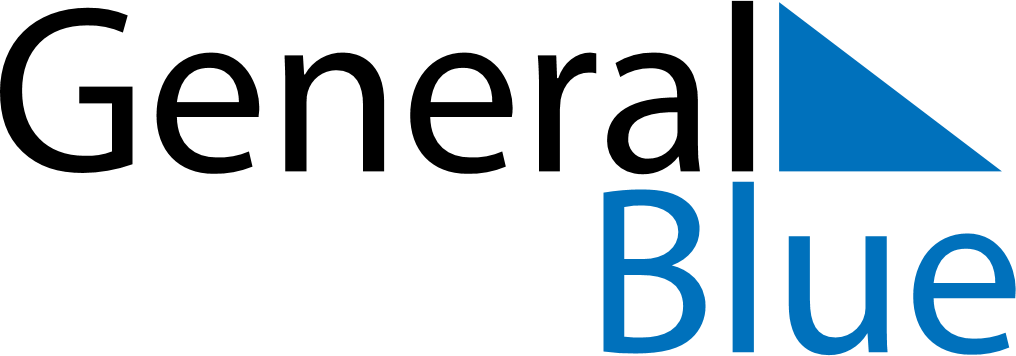 October 2021October 2021October 2021BangladeshBangladeshSundayMondayTuesdayWednesdayThursdayFridaySaturday123456789Durga Puja1011121314151617181920212223Birthday of Muhammad (Mawlid)2425262728293031